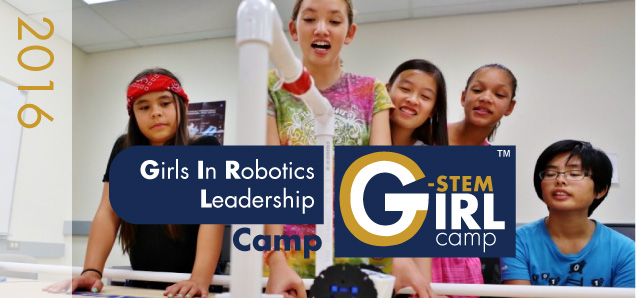 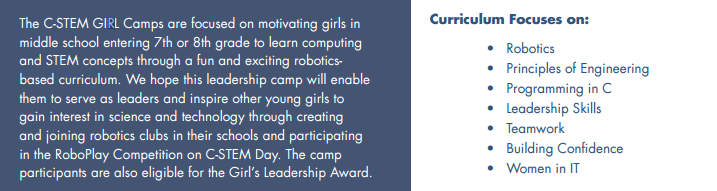 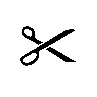 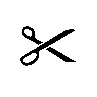 Girls Summer Robotics Camp Student ApplicationPlease check which camp you would like to attend:	  Camp 1 at LMS June 15th – June 28th 		 Camp 2 at DMS July 5th – July 15th Student Name/Information:Teacher Recommendation Form – Name of teacher completing recommendation (print)				Additional comments regarding student:Signature of Teacher Completing Recommendation form:					Date:		Where to Send the Application:Lee Middle School applications to Jessica Graves at Lee Middle School by June 1stDouglass Middle School applications to Naomi Bahr at Woodland High School by June 1st Please send via district mail.Thank you for taking the time to fill this out on behalf of the student.First:Last:Last:MI:School:School:District:District:Email (print neatly):Email (print neatly):Phone:Phone:Please tell why you are interested in attending the Girls Summer Robotics Camp:Do you have any experience with computing or robotics? If so, what experience?Please tell why you are interested in attending the Girls Summer Robotics Camp:Do you have any experience with computing or robotics? If so, what experience?Please tell why you are interested in attending the Girls Summer Robotics Camp:Do you have any experience with computing or robotics? If so, what experience?Please tell why you are interested in attending the Girls Summer Robotics Camp:Do you have any experience with computing or robotics? If so, what experience?Application Process:Complete the student information portion.Detach the top (keep for your records).Give your application to a Math, Science or Computing teacher to have them complete the recommendation. They will submit your application. You will be notified by June 8th if your application was accepted. Application Process:Complete the student information portion.Detach the top (keep for your records).Give your application to a Math, Science or Computing teacher to have them complete the recommendation. They will submit your application. You will be notified by June 8th if your application was accepted. Application Process:Complete the student information portion.Detach the top (keep for your records).Give your application to a Math, Science or Computing teacher to have them complete the recommendation. They will submit your application. You will be notified by June 8th if your application was accepted. Application Process:Complete the student information portion.Detach the top (keep for your records).Give your application to a Math, Science or Computing teacher to have them complete the recommendation. They will submit your application. You will be notified by June 8th if your application was accepted. Ability and Personality Traits:12345Personal Integrity:Ability to Work with Peers:Ability to work with Teachers:Leadership Qualities:Oral Communication Skills:General Academic Performance: